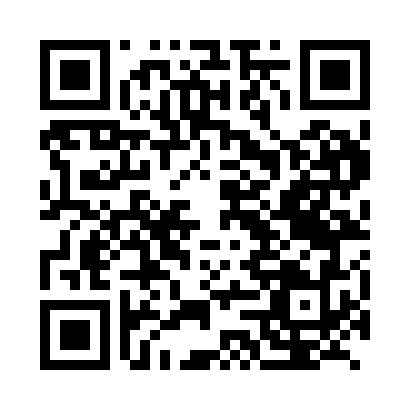 Prayer times for Batsiessi, CongoWed 1 May 2024 - Fri 31 May 2024High Latitude Method: NonePrayer Calculation Method: Muslim World LeagueAsar Calculation Method: ShafiPrayer times provided by https://www.salahtimes.comDateDayFajrSunriseDhuhrAsrMaghribIsha1Wed4:576:0812:093:306:097:162Thu4:576:0812:093:306:097:163Fri4:576:0812:093:306:097:164Sat4:576:0812:093:306:097:165Sun4:576:0812:093:316:097:166Mon4:576:0812:083:316:097:167Tue4:566:0812:083:316:097:168Wed4:566:0812:083:316:087:169Thu4:566:0812:083:316:087:1610Fri4:566:0812:083:316:087:1611Sat4:566:0812:083:316:087:1612Sun4:566:0812:083:316:087:1613Mon4:566:0812:083:316:087:1614Tue4:566:0812:083:316:087:1615Wed4:566:0812:083:316:087:1616Thu4:566:0912:083:316:087:1717Fri4:566:0912:083:326:087:1718Sat4:566:0912:083:326:087:1719Sun4:566:0912:083:326:087:1720Mon4:566:0912:083:326:087:1721Tue4:566:0912:093:326:087:1722Wed4:566:0912:093:326:087:1723Thu4:566:0912:093:326:087:1724Fri4:566:0912:093:336:087:1725Sat4:566:0912:093:336:087:1826Sun4:566:1012:093:336:087:1827Mon4:566:1012:093:336:087:1828Tue4:566:1012:093:336:097:1829Wed4:566:1012:093:336:097:1830Thu4:566:1012:093:336:097:1831Fri4:566:1012:103:346:097:19